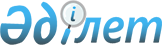 О признании утратившим силу решения маслихата города Астаны от 20 апреля 2018 года № 251/31-VI "Об оказании дополнительной социальной помощи участникам и инвалидам Великой Отечественной войны города Астаны ко Дню Победы"Решение маслихата города Астаны от 23 августа 2018 года № 298/36-VI. Зарегистрировано Департаментом юстиции города Астаны 11 сентября 2018 года № 2-1-2
      В соответствии с законами Республики Казахстан от 23 января 2001 года "О местном государственном управлении и самоуправлении в Республике Казахстан", от 6 апреля 2016 года "О правовых актах", маслихат города Астаны РЕШИЛ:
      1. Признать утратившим силу решение маслихата города Астаны от 20 апреля 2018 года № 251/31-VI "Об оказании дополнительной социальной помощи участникам и инвалидам Великой Отечественной войны города Астаны ко Дню Победы" (зарегистрировано в Реестре государственной регистрации нормативных правовых актов за № 1172, опубликовано 28 апреля 2018 года в газетах "Астана ақшамы", "Вечерняя Астана").
      2. Настоящее решение вступает в силу со дня государственной регистрации в органах юстиции и вводится в действие по истечении десяти календарных дней после дня его первого официального опубликования.
					© 2012. РГП на ПХВ «Институт законодательства и правовой информации Республики Казахстан» Министерства юстиции Республики Казахстан
				
      Председатель сессии
маслихата города Астаны 

И. Мещеряков

      Секретарь маслихата
города Астаны 

Ж. Нурпиисов
